Извещение о возможном установлении публичного сервитута в отношении земельных участков лесного фонда, 28.10.2021В соответствии с п. 3 ст. 39.42 Земельного кодекса Российской Федерации министерство природных ресурсов и экологии Калужской области информирует о рассмотрении ходатайства ПАО «МРСК Центра и Приволжья» об установлении публичного сервитута для размещения объекта электросетевого хозяйства ВЛ-110кВ «Восток-Бабынино» в отношении в отношении земельных участков с категорией земель «земли лесного фонда» общей площадью 1,6453 гектара с кадастровыми номерами:-  40:01:000000:290,    расположенного    по    адресу:   Калужская обл., р-н Бабынинский, Калужское лесничество, Пригородное участковое лесничество, квартал 8;-   40:01:000000:353,    расположенного    по   адресу:   Калужская обл., р-н Бабынинский;-  40:01:000000:363,    расположенного    по    адресу:   Калужская обл., р-н Бабынинский;-  40:01:010301:40,    расположенного    по    адресу:   Калужская обл., р-н Бабынинский;-  40:01:010501:41,    расположенного    по    адресу:   Калужская обл., р-н Бабынинский;-  40:01:030101:148,    расположенного    по    адресу:   Калужская обл., р-н Бабынинский;-  40:01:030101:163,    расположенного    по    адресу:   Калужская обл., р-н Бабынинский;-  40:01:110401:15,    расположенного    по    адресу:   Калужская обл., р-н Бабынинский.Заинтересованные лица могут ознакомиться с поступившим ходатайством об установлении публичного сервитута и прилагаемым к нему описанием местоположения границ публичного сервитута по адресу: 248018, Калужская область, г. Калуга, ул. Заводская, д. 57, каб. 305 (приемные дни: понедельник-четверг с 08:00 до 17:15, пятница с 08:00 до 16:00, перерыв с 13:00 до 14:00), телефоны для справок: (4842)71-99-71, (4248)71-99-69.Правообладатели земельных участков, если их права не зарегистрированы в Едином государственном реестре недвижимости, в течение тридцати дней со дня опубликования настоящего сообщения могут подать заявление об учете их прав (обременений прав) на земельный участок с приложением копий документов, подтверждающих такие права (обременения прав), с указанием почтового адреса и (или) адреса электронной почты.Правообладатели земельных участков, подавшие заявления по истечении указанного срока, несут риски невозможности обеспечения их прав (обременений прав) в связи с отсутствием информации о таких лицах и их правах (обременениях прав) на земельные участки.Сообщение о поступившем ходатайстве, а также описание местоположения границ публичного сервитута на землях лесного фонда размещены на официальном сайте министерства природных ресурсов и экологии Калужской области в информационно-телекоммуникационной сети «Интернет» по адресу https://admoblkaluga.ru/sub/ecology/.Графическое описание местоположения границ публичного сервитута в отношении земель лесного фонда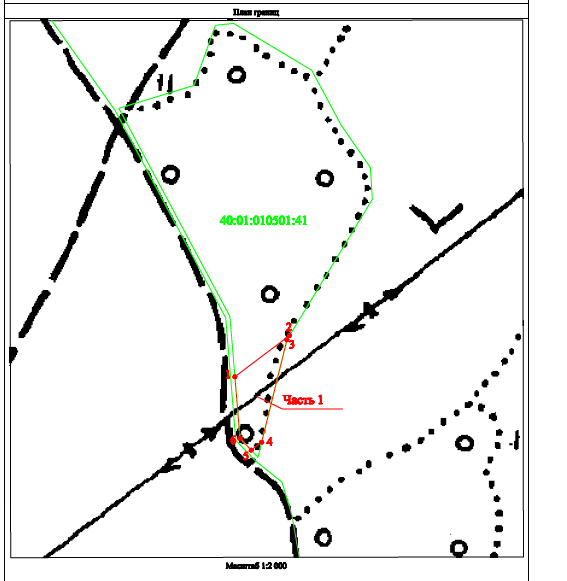 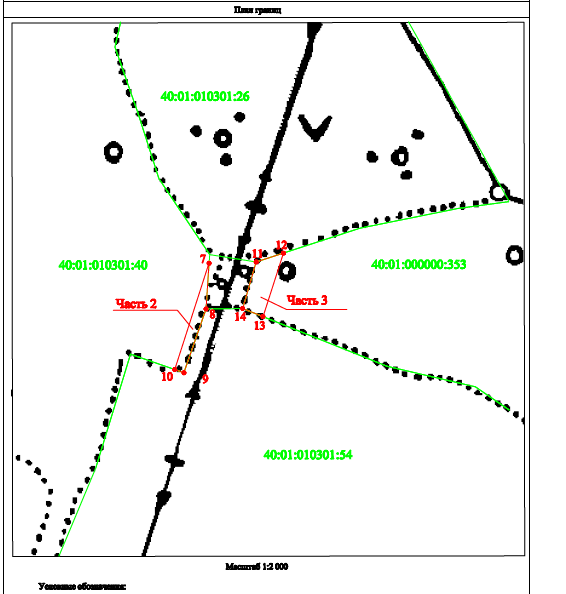 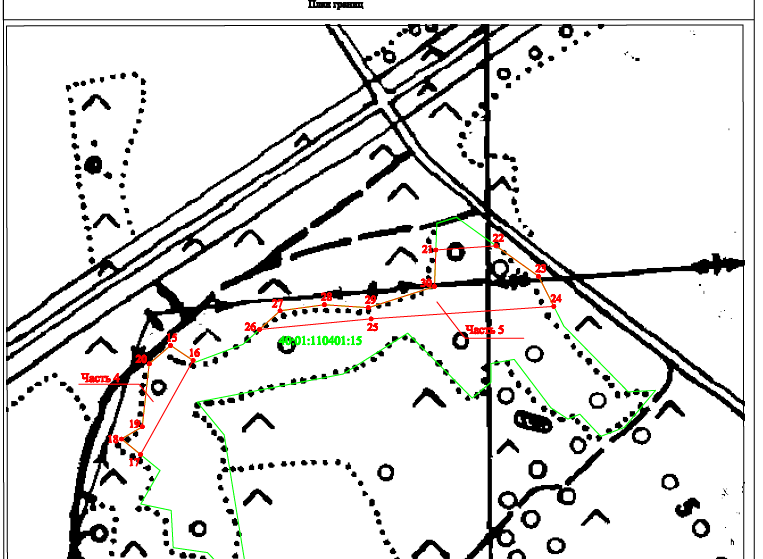 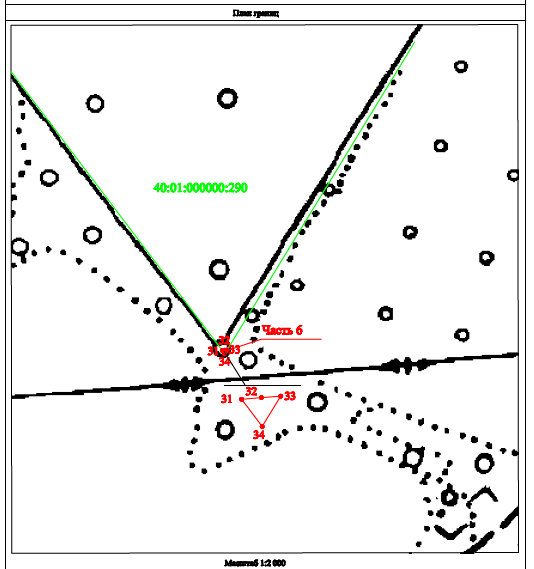 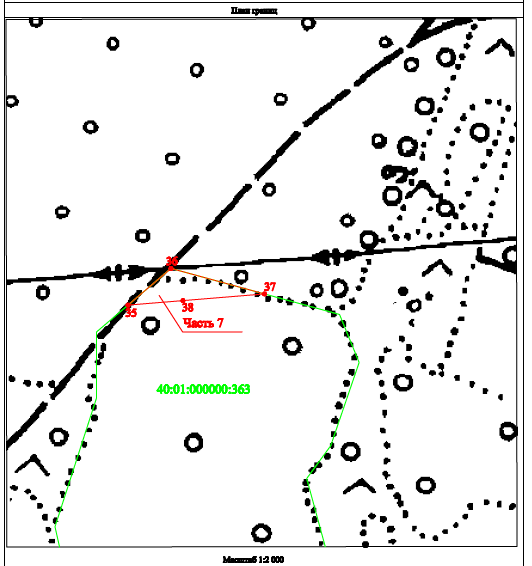 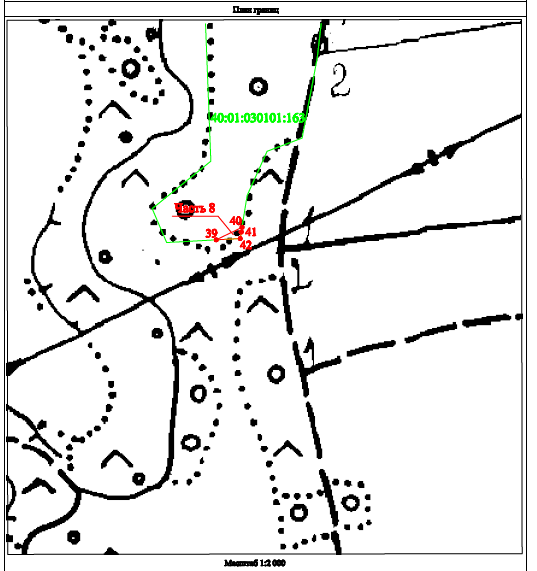 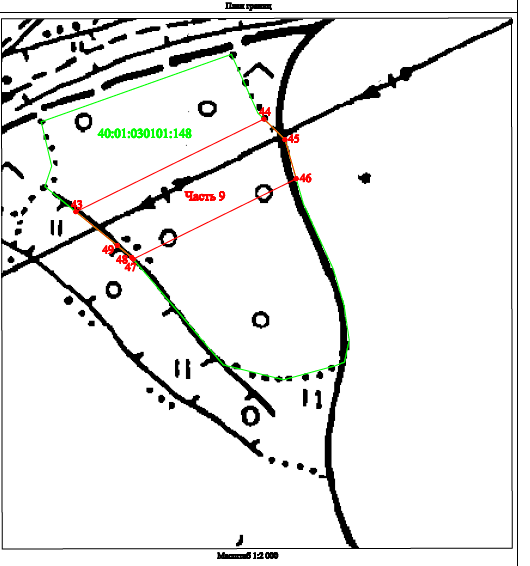 